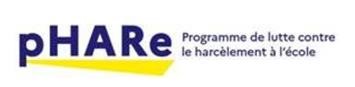 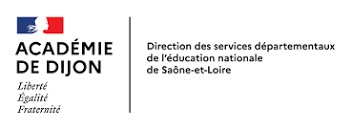 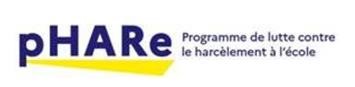 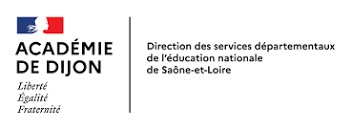 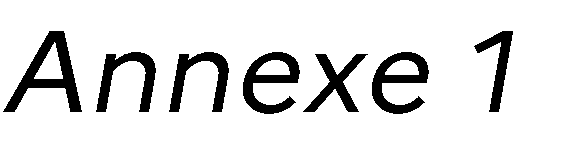 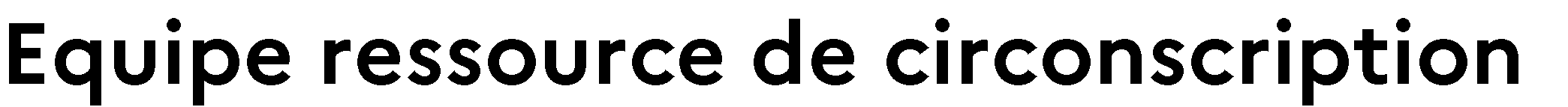 NOM Prénom Fonction JOSSERAND Romuald IEN SUCHET Frédérique CPC ARANCIO LydiaCPC JARJAVAL JulieCPCGUDEFIN Alexis ERUN VERDIER Isabelle PsyIEN BORTOLOTTI Pascale RASED E HEURTIN Aymeric RASED E LEGLISE Nelly Directrice 